ОБЪЯВЛЕНИЕФилиалу ПАО «Россети Центр»- «Курскэнерго» на постоянную работу требуются: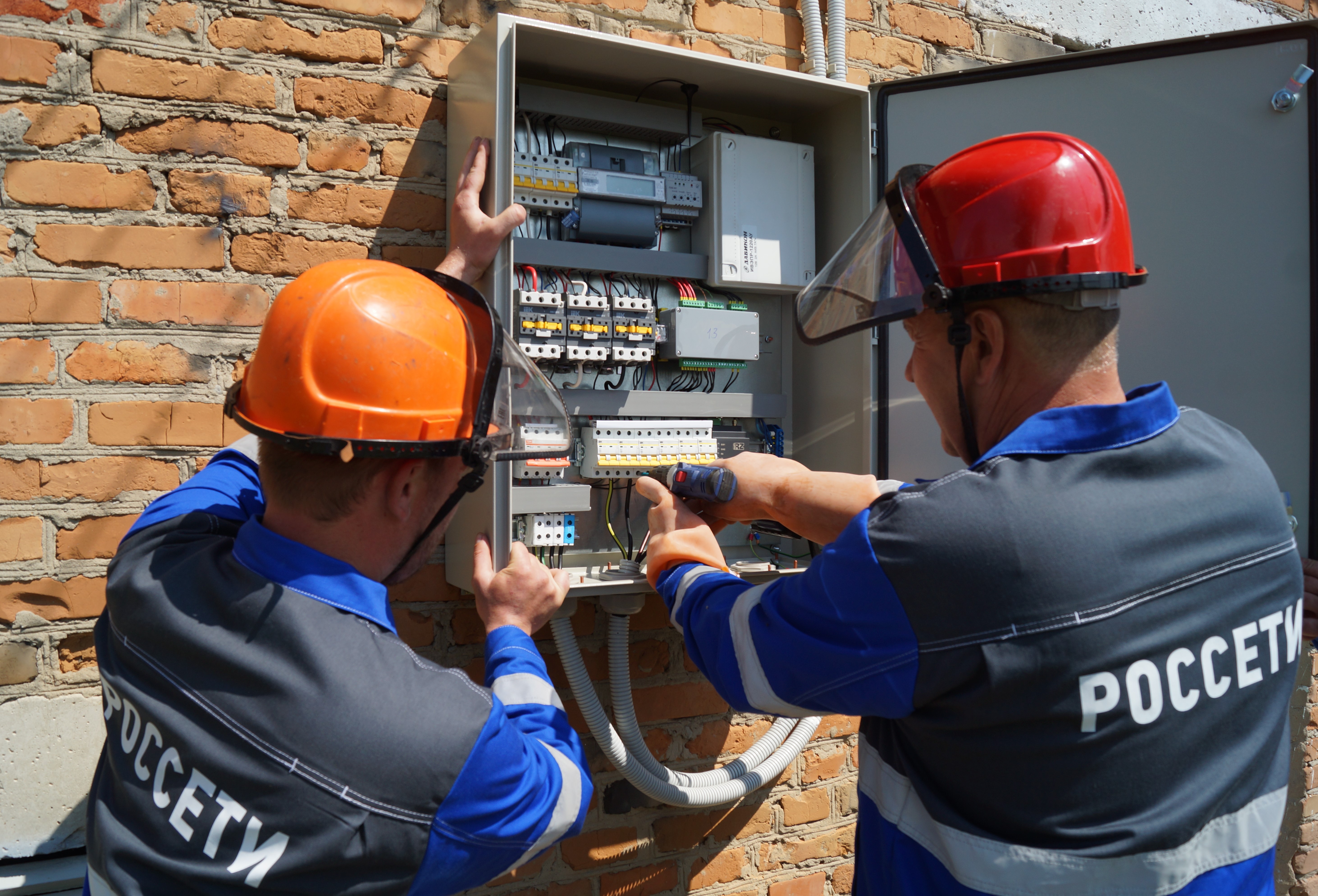 ЭлектромонтерОбязанности: ремонт и эксплуатация электрооборудования распределительных сетей и подстанций, выявление дефектов при осмотре оборудования; ремонт, монтаж и техническое обслуживание. Заработная плата:   до 28 000 руб. (на руки)МастерОбязанности: выполнение допуска к работе, проведение инструктажа, контроль выполнения ремонтно-эксплуатационных работ на ВЛ, ТП, руководство бригадойЗаработная плата:   до 33 000 руб. (на руки)Требования:Среднее профессиональное образование (электротехническое)Студенты выпускных курсов (при наличии возможности совмещения учебного процесса и работы)Желающие могут обращаться в управление по работе с персоналом:тел: +7 (4712) 55-72-58, 55-72-06, 8-919-210-51-19  E-mail: sidorova.em@mrsk-1.ru, belik.ia@mrsk-1.ru